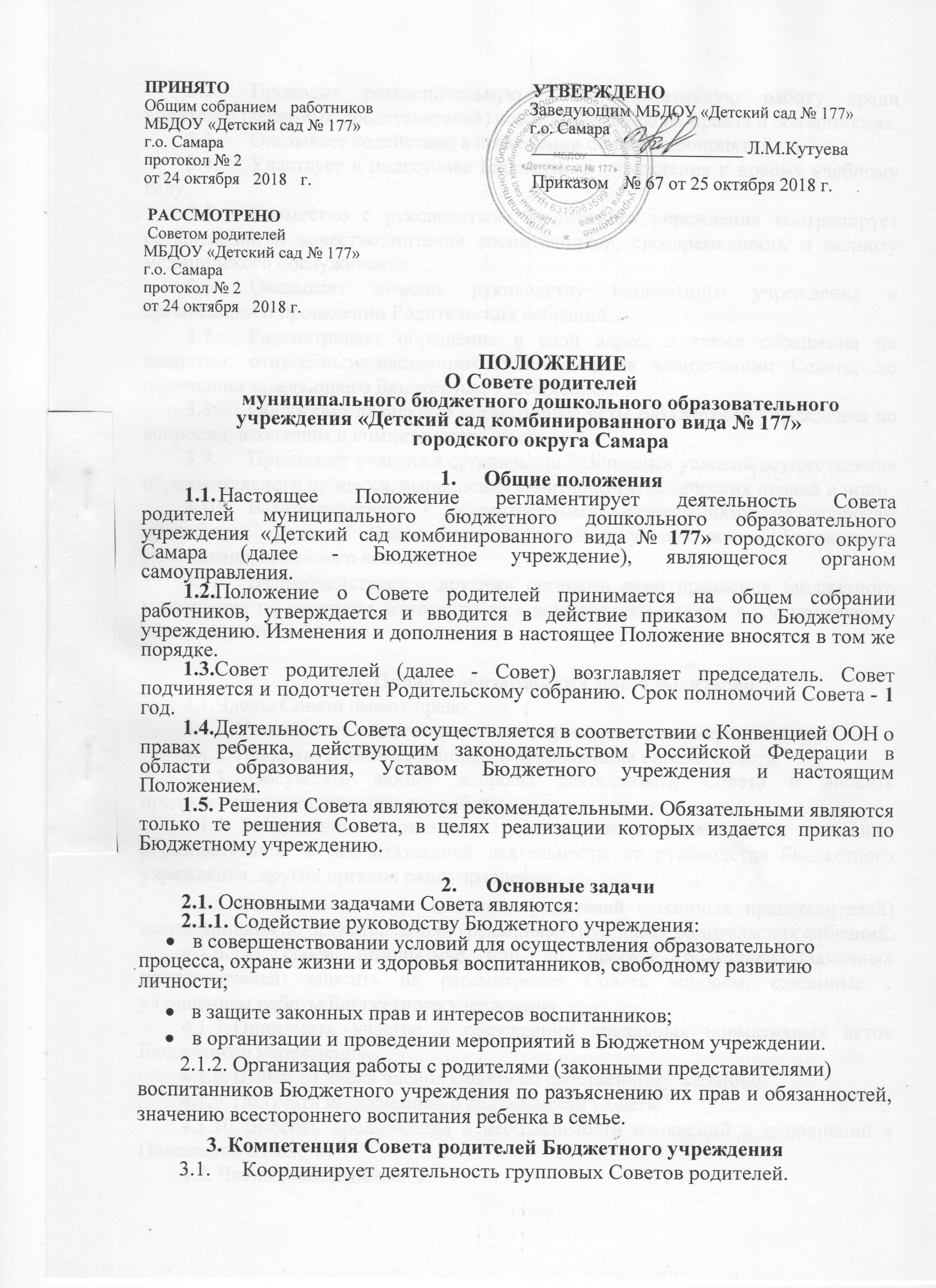          ПОЛОЖЕНИЕО Совете родителеймуниципального бюджетного дошкольного образовательного учреждения «Детский сад комбинированного вида № 177» городского округа Самара1.	Общие положения1.1.	Настоящее Положение регламентирует деятельность Совета
родителей муниципального бюджетного дошкольного образовательного
учреждения «Детский сад комбинированного вида № 177» городского округа
Самара (далее - Бюджетное учреждение), являющегося органом
самоуправления.Положение о Совете родителей принимается на общем собрании работников, утверждается и вводится в действие приказом по Бюджетному учреждению. Изменения и дополнения в настоящее Положение вносятся в том же порядке.Совет родителей (далее - Совет) возглавляет председатель. Совет подчиняется и подотчетен Родительскому собранию. Срок полномочий Совета - 1 год.Деятельность Совета осуществляется в соответствии с Конвенцией ООН о правах ребенка, действующим законодательством Российской Федерации в области образования, Уставом Бюджетного учреждения и настоящим Положением.Решения Совета являются рекомендательными. Обязательными являются только те решения Совета, в целях реализации которых издается приказ по Бюджетному учреждению.2.	Основные задачи2.1. Основными задачами Совета являются:2.1.1. Содействие руководству Бюджетного учреждения:в совершенствовании условий для осуществления образовательногопроцесса, охране жизни и здоровья воспитанников, свободному развитиюличности;в защите законных прав и интересов воспитанников;в организации и проведении мероприятий в Бюджетном учреждении. 2.1.2. Организация работы с родителями (законными представителями)воспитанников Бюджетного учреждения по разъяснению их прав и обязанностей, значению всестороннего воспитания ребенка в семье.3. Компетенция Совета родителей Бюджетного учрежденияКоординирует деятельность групповых Советов родителей.Проводит разъяснительную и консультативную работу среди родителей (законных представителей) воспитанников об их правах и обязанностях.Оказывает содействие в проведении общих мероприятий.Участвует в подготовке Бюджетного учреждения к новому учебному году.Совместно с руководством Бюджетного учреждения контролирует организацию и качество питания воспитанников, своевременность и полноту медицинского обслуживания.Оказывает помощь руководству Бюджетного учреждения в организации и проведении Родительских собраний.Рассматривает обращения в свой адрес, а также обращения по вопросам, отнесенным настоящим Положением к компетенции Совета, по поручению заведующего Бюджетным учреждением.Обсуждает локальные нормативные акты Бюджетного учреждения по вопросам, входящим в компетенцию Совета.Принимает участие в организации безопасных условий осуществления образовательного процесса, выполнения санитарно-гигиенических правил и норм.Взаимодействует с общественными организациями по вопросам пропаганды традиций Бюджетного учреждения, уклада жизни Бюджетного учреждения, семейного воспитания.Взаимодействует с другими органами самоуправления Бюджетного учреждения по вопросам, относящимся к компетенции Совета, в т.ч. проведения общих мероприятий.4. Права и обязанности Совета родителей4.1.Члены Совета имеют право:Участвовать в деятельности всех проводимых им мероприятиях.Избирать и быть избранным в руководящие органы Совета.Обсуждать любые вопросы деятельности Совета и вносить предложения по улучшению его работы.Заслушивать и получать достоверную информацию о состоянии образовательной и воспитательной деятельности от руководства Бюджетного учреждения, других органов самоуправления.Вызывать на свои заседания родителей (законных представителей) воспитанников по представлениям (решениям) групповых родительских собраний.По своей инициативе или по просьбе родителей (законных представителей) вносить на рассмотрение Совета вопросы, связанные с улучшением работы Бюджетного учреждения.Принимать участие в обсуждении локальных нормативных актов Бюджетного учреждения.Выйти из числа членов Совета по собственному желанию.Получать информацию о деятельности Совета.Вносить предложения о необходимости изменений и дополнений в Положение о Совете.4.2.	Члены Совета обязаны:Принимать участие в работе Совета и выполнять его решения.Участвовать в мероприятиях, проводимых Советом Бюджетного учреждения, а также в реализации проектов, программ и планов работы Совета.4.3.	Председатель Совета:4.3.1. Организует выполнение решений, принятых на предыдущем заседании Совета.Взаимодействует с учредителем, Педагогическим советом Бюджетного учреждения и другими лицами и организациями по вопросам функционирования и развития Бюджетного учреждения.4.3.4.	Вправе присутствовать (с последующим информированием Совета)
на отдельных заседаниях Педагогического совета, других органов
самоуправления Бюджетного учреждения по вопросам, относящимся к
компетенции Совета.Координирует деятельность Совета, осуществляет работу по реализации программ, проектов, планов.Представляет Совет перед администрацией, органами власти и управления.4.4.	Члены Совета, не принимающие активное участие в его работе, по
представлению Председателя, могут быть отозваны решением Родительского
собрания до сроков перевыборы Совета, на их место избираются другие.5. Ответственность Совета родителейСовет отвечает за:Выполнение плана работы.Выполнение решений, рекомендаций Совета.Установление взаимопонимания между руководством Бюджетного учреждения и родителями (законными представителями) воспитанников в вопросах семейного и общественного воспитания.Принятие решений по рассматриваемым вопросам в соответствии с действующим законодательством Российской Федерации.Эффективность работы Совета перед Родительским собранием.6. Организация работы6.1. В состав Совета входят представители родителей (законных представителей) воспитанников по одному от каждой группы. Представители в Совет избираются ежегодно на групповых родительских собраниях в начале учебного года.Численный состав Совета Бюджетное учреждение определяет самостоятельно.Из своего состава Совет избирает Председателя (в зависимости от численного состава могут избираться заместители председателя, секретарь).Совет работает по разработанным и принятым им регламенту работы и плану, которые согласуются с руководителем Бюджетного учреждения.О своей работе Совет отчитывается перед Родительским собранием не реже двух раз в год.Совет правомочен выносить решения при наличии на заседании не менее половины своего состава. Решения принимаются простым большинством голосов.7. ДелопроизводствоСовет ведет протоколы своих заседаний в соответствии с ведением делопроизводства Бюджетного учреждения.Заведующий Бюджетным учреждением определяет место хранения протоколов.Ответственность за делопроизводство в Совете возлагается на Председателя Совета или секретаря.Переписка Совета по вопросам, относящимся к его компетенции, ведется от имени Бюджетного учреждения, документы подписывают руководитель Бюджетного учреждения и председатель Совета.Положение о Совете родителей Бюджетного учреждения принимается Общим собранием работников, утверждается руководителем Бюджетного учреждения.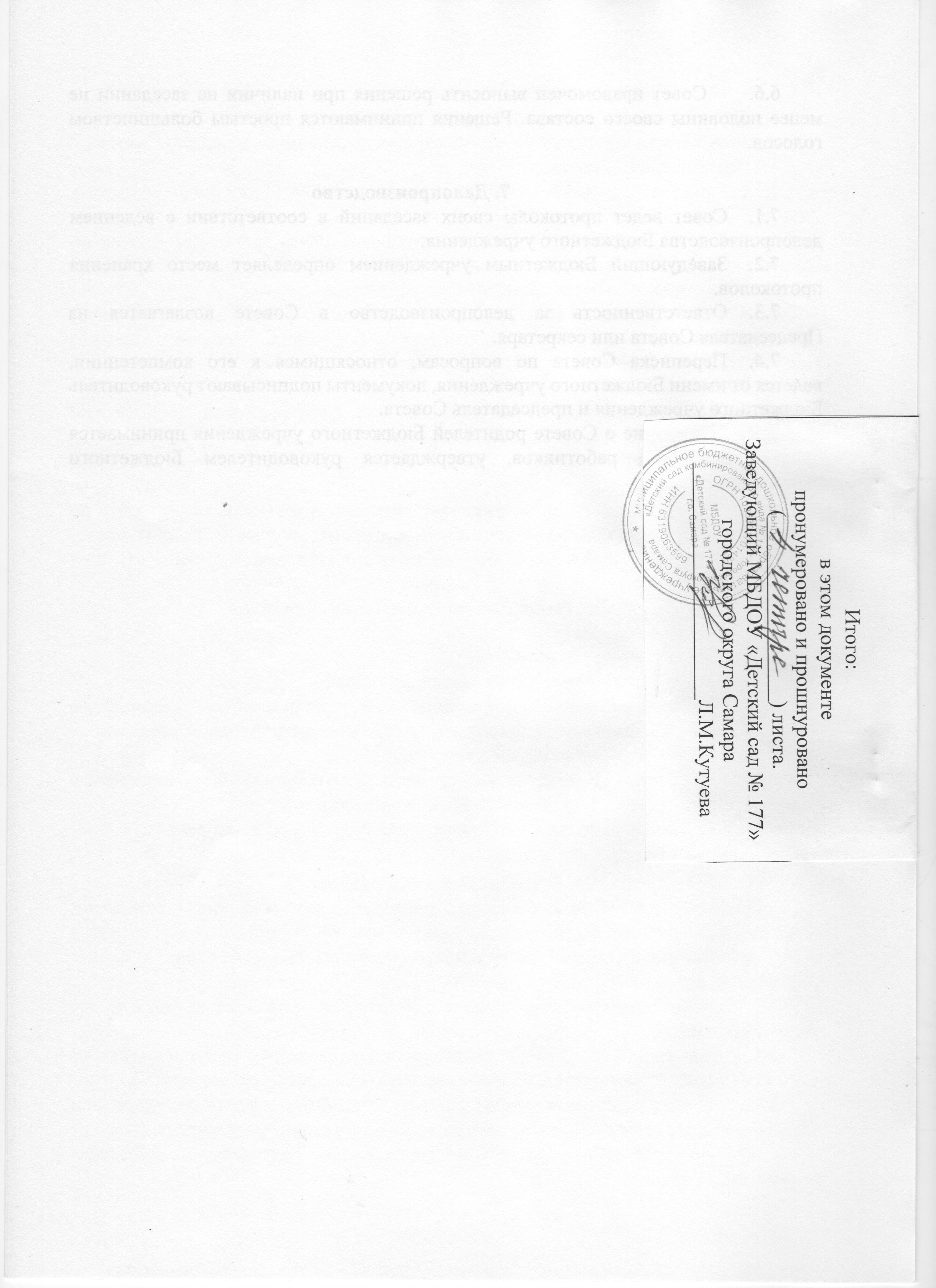 ПРИНЯТООбщим собранием  работниковМБДОУ «Детский сад № 177» г.о. Самарапротокол № 2от 24 октября  2018  г.РАССМОТРЕНОСоветом родителейМБДОУ «Детский сад № 177» г.о. Самарапротокол № 2от 24 октября  2018 г.УТВЕРЖДЕНОЗаведующим МБДОУ «Детский сад № 177» г.о. Самара_______________________ Л.М.КутуеваПриказом  № 67 от 25 октября 2018 г. 